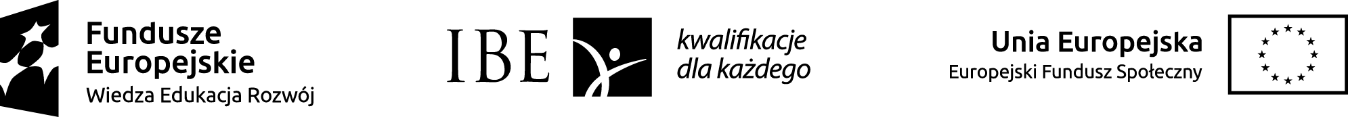 Załącznik nr 5 
do zamówienia IBE/284/2019Wykaz DOŚWIADCZENIA , o którym mowa w pkt 4 B), c), D), E)...................................................................... 		......................................................................(miejscowość, data)						(imię, nazwisko, podpis Wykonawcy, a w przypadku Podmiotu składającego ofertę - stanowisko, pieczątka firmowa, podpis osoby lub osób uprawnionych do reprezentowania Wykonawcy)Doświadczenie programisty (programistów) w ramach tworzenia stron internetowych zrealizowanych w podanych w OPZ technologiach i o wskazanych funkcjonalnościachDoświadczenie programisty (programistów) w ramach tworzenia stron internetowych zrealizowanych w podanych w OPZ technologiach i o wskazanych funkcjonalnościachDoświadczenie programisty (programistów) w ramach tworzenia stron internetowych zrealizowanych w podanych w OPZ technologiach i o wskazanych funkcjonalnościachDoświadczenie programisty (programistów) w ramach tworzenia stron internetowych zrealizowanych w podanych w OPZ technologiach i o wskazanych funkcjonalnościachDoświadczenie programisty (programistów) w ramach tworzenia stron internetowych zrealizowanych w podanych w OPZ technologiach i o wskazanych funkcjonalnościachLp.Imię i nazwisko programistyNazwa strony (link do strony)Opis roli programisty, potwierdzający wypełnianie kryteriumZleceniodawca (pełna nazwa, adres, telefon)(jeśli dotyczy)1.2.3.4.5.…Doświadczenie designera (designerów) User experience i user interface design wyznaczonego/wyznaczonych do realizacji zamówieniaDoświadczenie designera (designerów) User experience i user interface design wyznaczonego/wyznaczonych do realizacji zamówieniaDoświadczenie designera (designerów) User experience i user interface design wyznaczonego/wyznaczonych do realizacji zamówieniaDoświadczenie designera (designerów) User experience i user interface design wyznaczonego/wyznaczonych do realizacji zamówieniaDoświadczenie designera (designerów) User experience i user interface design wyznaczonego/wyznaczonych do realizacji zamówieniaLp.Imię i nazwisko designeraNazwa projektu strony (link do strony)Opis roli designera potwierdzający wypełnianie kryteriumZleceniodawca (pełna nazwa, adres, telefon)(jeśli dotyczy)1.2.3.4.5.…Doświadczenie grafika (grafików) wyznaczonego/wyznaczonych do realizacji zamówieniaDoświadczenie grafika (grafików) wyznaczonego/wyznaczonych do realizacji zamówieniaDoświadczenie grafika (grafików) wyznaczonego/wyznaczonych do realizacji zamówieniaDoświadczenie grafika (grafików) wyznaczonego/wyznaczonych do realizacji zamówieniaDoświadczenie grafika (grafików) wyznaczonego/wyznaczonych do realizacji zamówieniaLp.Imię i nazwisko grafikaNazwa strony (link do strony)Opis roli grafika, potwierdzający wypełnianie kryteriumZleceniodawca (pełna nazwa, adres, telefon)(jeśli dotyczy)1.2.3.4.5.…Doświadczenie Project Managera wybranego do bezpośredniej realizacji ZamówieniaDoświadczenie Project Managera wybranego do bezpośredniej realizacji ZamówieniaDoświadczenie Project Managera wybranego do bezpośredniej realizacji ZamówieniaDoświadczenie Project Managera wybranego do bezpośredniej realizacji ZamówieniaDoświadczenie Project Managera wybranego do bezpośredniej realizacji ZamówieniaLp.Imię i nazwisko Project MenageraNazwa strony (link do strony)Opis doświadczenia Project Menagera, potwierdzający wypełnianie kryteriumZleceniodawca (pełna nazwa, adres, telefon)(jeśli dotyczy)1.2.3.4.5.…